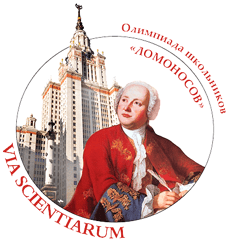 Олимпиада школьников «Ломоносов»Олимпиада школьников «Ломоносов» включена в Перечень олимпиад школьников, дающих льготы при поступлении в высшие учебные заведения РФ.оЛИМПИАДУ ПРОВОДИТ  МГУ им. Н.М. ЛомоносоваКТО УЧАСТВУЕТ 5 -11 классы    В олимпиаде школьников «Ломоносов» по иностранному языку участвуют две возрастные группы: учащиеся 5-9 классов выполняют задания уровня сложности А2+/В1, учащиеся 10-11 классов работают с заданиями уровня В1+/В2.УРОВЕНЬ ОЛИМПИАДЫ  1 (первый)СРОКИ    с1 октября  по 4 ноября 2019 - регистрация участников,          С 28 Октября по 4 ноября 2019 - отборочный онлайн-этап,          Февраль - март 2020 -  регистрация на заключительный этап,         Февраль - март 2020  - заключительный очный этапВ октябре начинается регистрация участников на сайте олимпиады   https://olymp.msu.ru/rus/page/main/29/page/kak-zaregistrirovatsya-na-sajteпервый (отборочный) этап     Состязания первого (отборочного) этапа олимпиад пройдут в заочном формате (в режиме онлайн) согласно календарному плану: 28 октября — 4 ноября 2019 года. Отборочный этап начинается и заканчивается в 12:00 по московскому времени.График проведения отборочного этапа и его регламент опубликован на сайте https://olymp.msu.ru/rus/page/main/29/page/grafik-provedeniya-otborochnogo-ehtapa-2019-2020    Не позднее 20 декабря 2019 года на портале Олимпиады публикуются правильные решения заданий.     Не позднее 25 декабря 2019 года утверждается и размешается на портале Олимпиады результаты отборочного этапа Олимпиады.второй (заключительный) этап     Олимпиадные состязания второго (заключительного) этапа проходят в очной форме в МГУ имени М.В.Ломоносова и на региональных площадках Олимпиады.
В феврале на сайте появится проект расписания заключительного этапа.
   Списки победителей и призеров Олимпиады публикуются на портале Олимпиады не позднее 10 апреля 2020 года.как подготовитьсяОзнакомиться с регламентом проведения олимпиады можно на сайтеhttps://olymp.msu.ru/rus/event/5827/Задания прошлых лет https://olymp.msu.ru/rus/page/main/29/page/zadaniya-olimpiady-proshlyh-letЗадания прошлых лет https://olymp.msu.ru/file/static/mainpage/29/Olimpiada-shkolnikov-Lomonosov-Inostrannye-yazyki.pdfПоложение об олимпиаде https://olymp.msu.ru/rus/page/main/29/page/polozhenie-ob-olimpiade-shkolnikov-lomonosov-2019-2020Регламент проведения олимпиады школьников «Ломоносов» https://olymp.msu.ru/rus/page/main/29/page/reglament-provedeniya-olimpiady-lomonosov-v-2019-2020-uchebnom-goduБолее подробную информацию читайте на официальном сайте https://olymp.msu.ru/